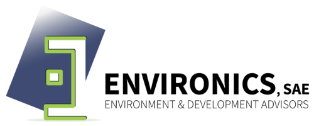 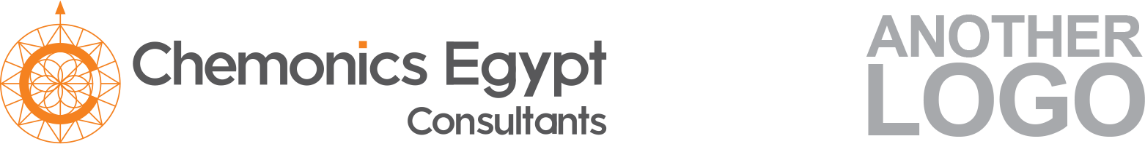 Fact Sheet EE06: Purchase high efficiency HVAC equipmentFact Sheet EE06: Purchase high efficiency HVAC equipmentOverviewOverviewObjectiveDecrease the electrical energy consumption in the hotel’ HVAC systemActionUpgrade the HVAC equipment with new high efficiency equipmentKey ChallengesEnsuring computability with existing systems Minimizing the system down time during installation and commissioningExact intervention depends on the type of the existing systemProcessProcessComplexityLowEquipment & Material New high efficiency equipment Human ResourcesTechnical labor and engineering department personnelConsiderationsConsiderationsRegulatory AspectsNoneEconomic High CAPEX, low OPEX, High expected energy savingAdvantagesMost technologies are off-the-shelfDisadvantagesA detailed study may be required to justify major technical interventionsCan be disruptive to hotel’ activitiesImpactsImpactsEnvironmentalPollution reduction by avoiding CO2 emissionsEmployment OpportunitiesNone